Jeudi 28 mai : 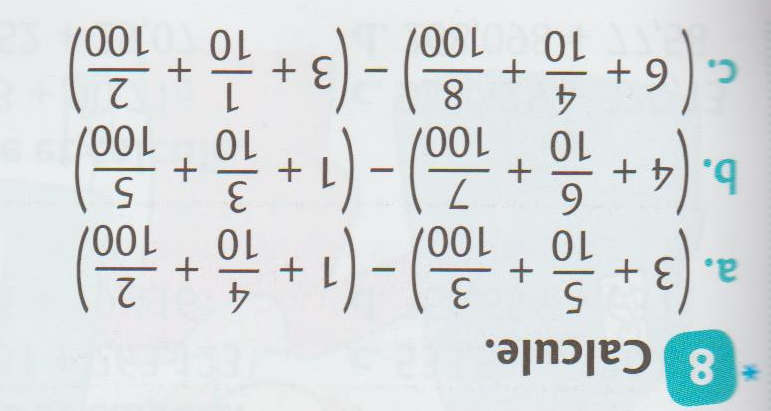 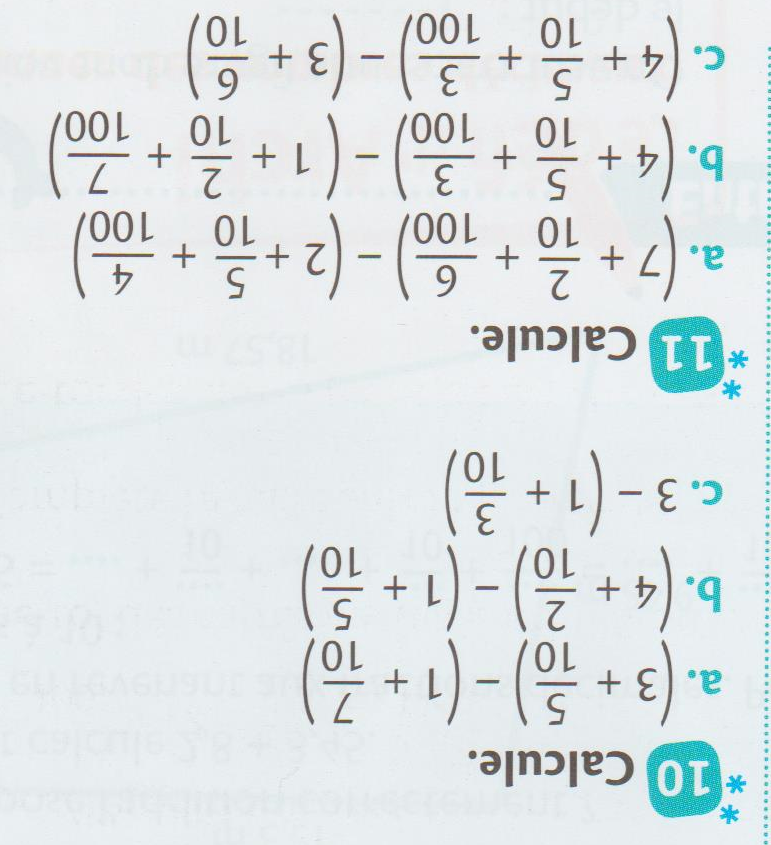 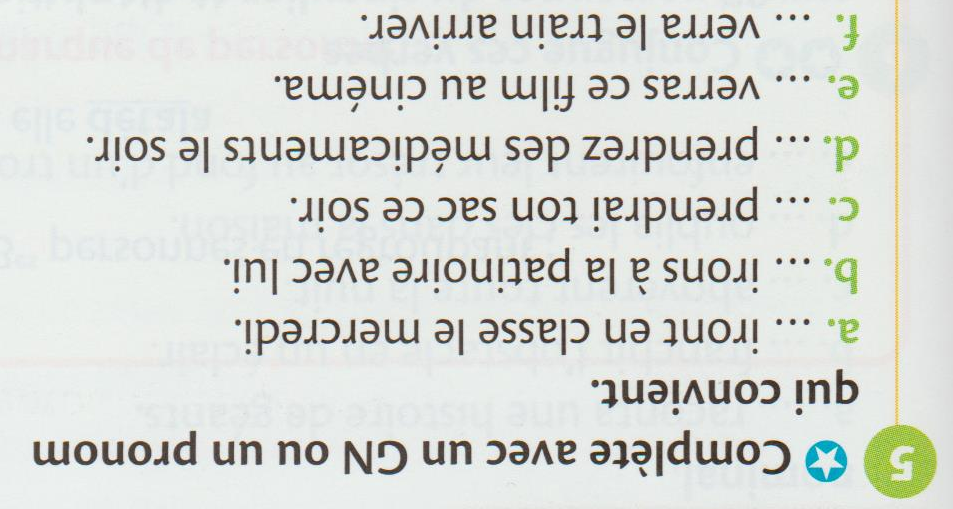 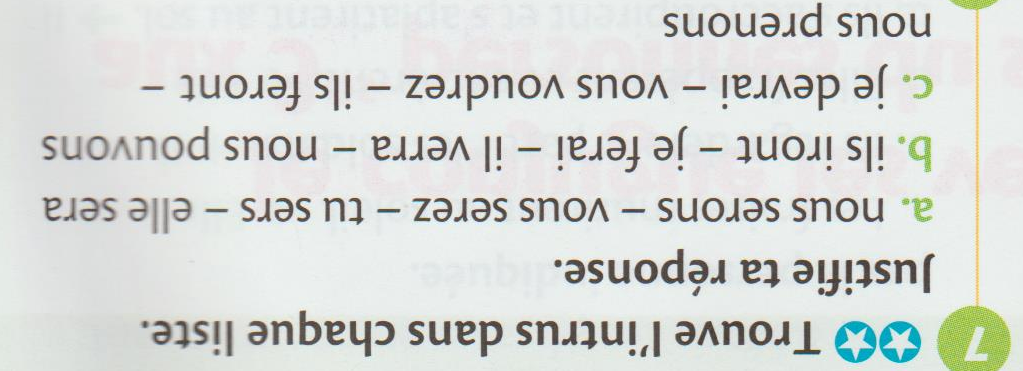 Vendredi 29 mai : 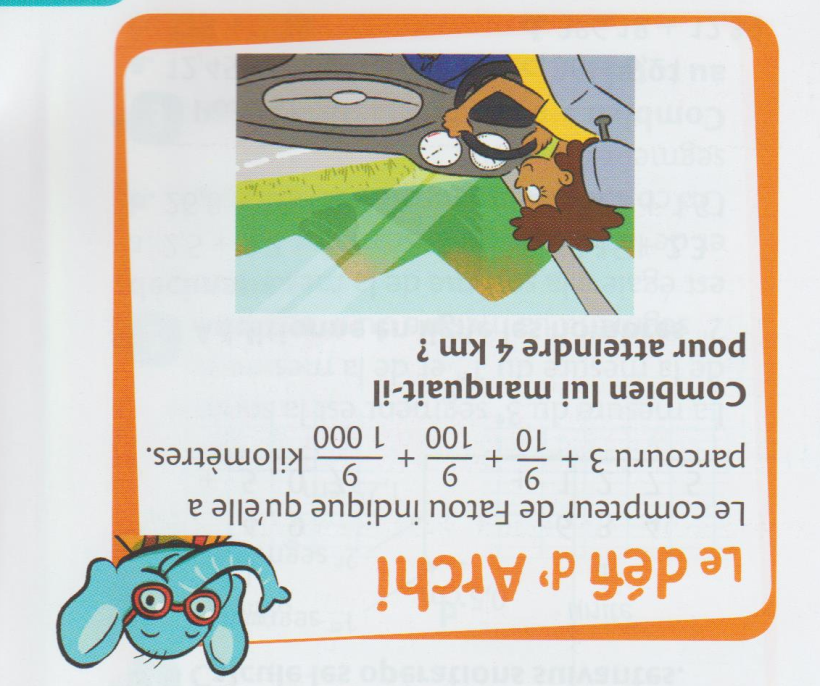 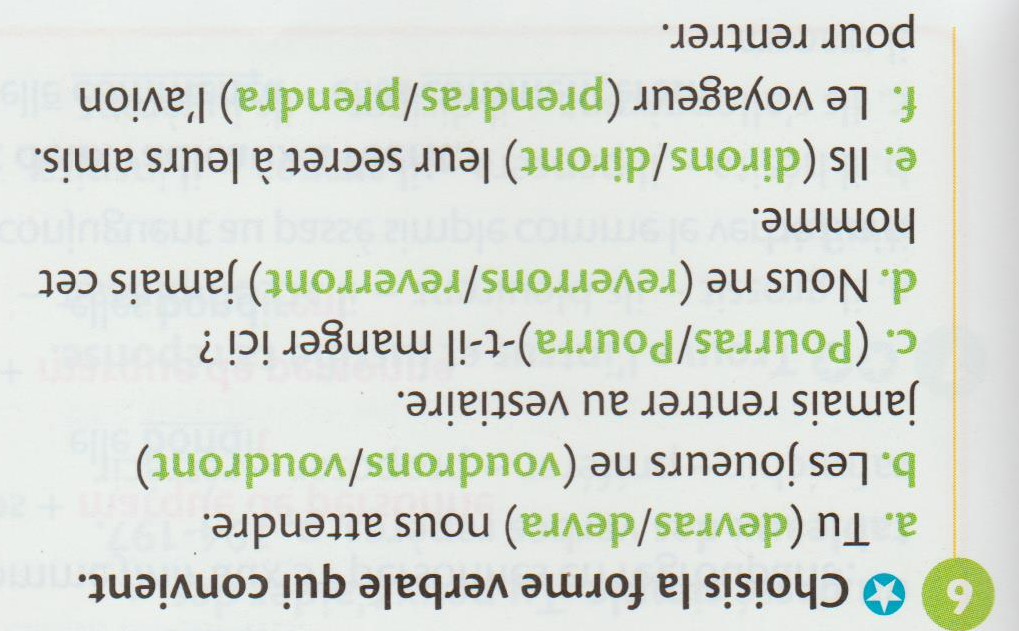 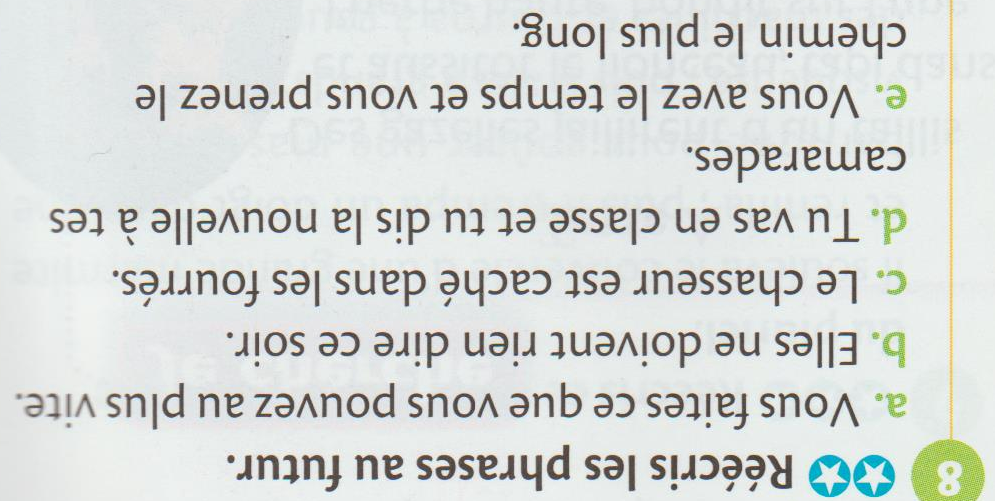 